LOYOLA COLLEGE (AUTONOMOUS), CHENNAI – 600 034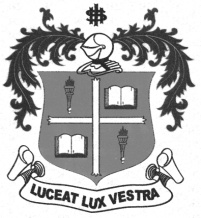 B.Sc. DEGREE EXAMINATION – PLANT BIOLOGY & PLANT BIO-TECH.THIRD SEMESTER – NOVEMBER 2012PB 3506/PB 3502 - ANGIOSPERM, TAXONOMY, ECO.BOTANY & EMBRYOLOGY                 Date : 02/11/2012 	Dept. No.	        Max. : 100 Marks                 Time : 9:00 - 12:00 PART – A	ANSWER THE FOLLOWING, EACH WITHIN 50 WORDS:		  	     (10 x 2 = 20 marks)01. Define Author citation.02. What is ICBN?03. Mention any two characters of Capparidaceae.04. Write notes on the spikelet of Poaceae.05. What are millets?06. Give the botanical name for Tea and Coffee Plant.07. What is palynology?08. What is microspore?09. Define double fertilization.10. What is polyembryony?PART – B	ANSWER THE FOLLOWING, EACH WITHIN 500 WORDS,DRAW DIAGRAMS / FLOW CHARTS WHEREVER NECESSARY:	       (5 x 7 = 35 marks)11. a) Give an account on the Botanical keys in the identification of angiosperms.	 				(OR)      b) Write notes on:	(i)   Molecular systematic	(ii)  Binomial nomenclature.12. a) Describe the floral characters of Euphorbiaceae.					(OR)      b) Enumerate the characteristic features of the family Cucurbitaceaae.13. a) What are spices and condiments? Give the botanical name and the morphology of useful parts of           Clove, Ginger and Turmeric.					(OR)      b) Mention the botanical name for Cotton, Jute and Manila hemp and give their uses.14. a) Describe the development of microsporangium.					(OR)     b) Write notes on the modes of cross pollination.15. a) Write notes on Apomixis.					(OR)     b) Describe briefly the structure and development of nuclear endosperm.PART – C	ANSWER ANY THREE OF THE FOLLOWING, EACH WITHIN 1200 WORDS. DRAW DIAGRAMS / FLOW CHARTS WHEREVER NECESSARY:	     (3 x 15 = 45 marks)16. Give a comparative account of Linnaeus and Bentham and Hooker system of classification 17. Write the salient features of the family Apocynaceae.  List any five economically important plants.18. What are Cereals? Mention the Botanical name, morphology of useful part and uses of any five        cereals you have studied. 19. Describe the structure and development of Polygonum, Allium and Peperomia type of female        gametophyte.20. With suitable diagrams, explain the developmental stages of dicot embryo.$$$$$$$